Общероссийская общественная организация
«Российское общество сомнологов»
www.rossleep.ruКлиника «Гарант»www.garantmc.ru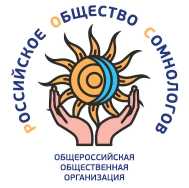 ШКОЛА-СЕМИНАР«МЕДИЦИНА СНА 2019: НОВОЕ И АКТУАЛЬНОЕ»(г. Нижний Новгород, 18 мая 2019 г., 8 академических часов)Школа-семинар предназначена для терапевтов, семейных врачей, неврологов, кардиологов, пульмонологов, врачей функциональной диагностики, эндокринологов, оториноларингологов, педиатров и других врачей, интересующихся вопросами медицины сна. Руководитель школы-семинара:  Бузунов Роман Вячеславович,
Президент РОС, профессор кафедры медицинской реабилитации, спортивной медицины, лечебной физкультуры, курортологии и физиотерапии Центральной государственной медицинской академии, заслуженный врач РФ, д.м.н., тел. моб. +7 (985) 763-33-31, 7633331@mail.ru, www.buzunov.ru Ответственный за подготовку от РОС: Мельников Александр Юзефович, ответственный секретарь РОС, заведующий отделением сомнологии ФГБУ «Научно-клинический центр оториноларингологии» ФМБА России, тел. моб. +7 (903) 792-26-47, rossleep@yandex.ru  Руководитель оргкомитета в Нижнем Новгороде:  Котин Дмитрий Борисович, председатель Нижегородского областного отделения РОС, руководитель центра нарушений сна клиники «Гарант», к.м.н., тел. моб. +7 (910) 794-07-91,  dmitrikotin@mail.ru    Дата и время проведения: 18 мая 2019 г. с 9:30 до 17:30Место проведения:  отель «Ибис Нижний Новгород», зал Red Адрес и проезд: г. Нижний Новгород, ул. Максима Горького, д. 115, ст. метро «Горьковская»,  ост. «Диагностический центр», авт. 1, 16, 40, 41, 64, 68, трол. 9, 31Вход свободный, участие бесплатное.ПРОГРАММА школы-семинараВсе участники школы-семинара получат бесплатно комплект учебно-методической литературы:Р.В. Бузунов «Как лечить храп и синдром обструктивного апноэ сна». Научно-популярная брошюра.Р.В. Бузунов «Проведение СИПАП/БИПАП терапии в домашних условиях». Рекомендации для пациентов. Р.В. Бузунов «Как улучшить сон. Рекомендации для руководителей и бизнесменов». Научно-популярная брошюра.Р.В. Бузунов «Советы по здоровому сну». Научно-популярная брошюра.ВремяМероприятиеДокладчик09:30-10.00Регистрация участников. Работа медицинской выставки10:00-10:10Открытие. Приветствие участников. Краткая информация о целях и задачах Российского общества сомнологовР.В. БузуновА.Ю. Мельников10:10-11:00Пациент с нарушением сна на амбулаторном приеме: дифференциальный диагноз и алгоритм действий Р.В. Бузунов11:00-11:20Острая инсомния: современный алгоритм леченияА.Ю. Мельников11:20-12:00Когнитивно-поведенческая терапия -  первая линия лечения хронической бессонницыР.В. Бузунов12:00-12:30Кофе-брейк12:30-13:00Циркадные нарушения сна (джетлаг, нарушения сна при сменной работе, патологические «совы» и «жаворонки») Р.В. Бузунов13:00-13:30Синдром беспокойных ног и синдром периодических движений конечностей Р.В. Бузунов13:30-14:30Синдром обструктивного апноэ сна (СОАС): эпидемиология, патогенез, клиника и диагностикаР.В. Бузунов14:30-15:00Кофе-брейк15:00-15:30Храп и апноэ сна - две стороны одной медалиА.Ю. Мельников15:30-16:15СИПАП-терапия и другие нехирургические методы лечения СОАСР.В. Бузунов16:15-16:35Использование полисомнографии в диагностике сочетания инсомнии и СОАСД.Б. Котин16:35-16:55Распространенность и клиническое значение синдрома обструктивного апноэ сна у пациентов кардиологического профиля в стационареД.И. Яковлев16:55-17:30Ответы на вопросы, дискуссия Все лекторы17:30Закрытие школы-семинара